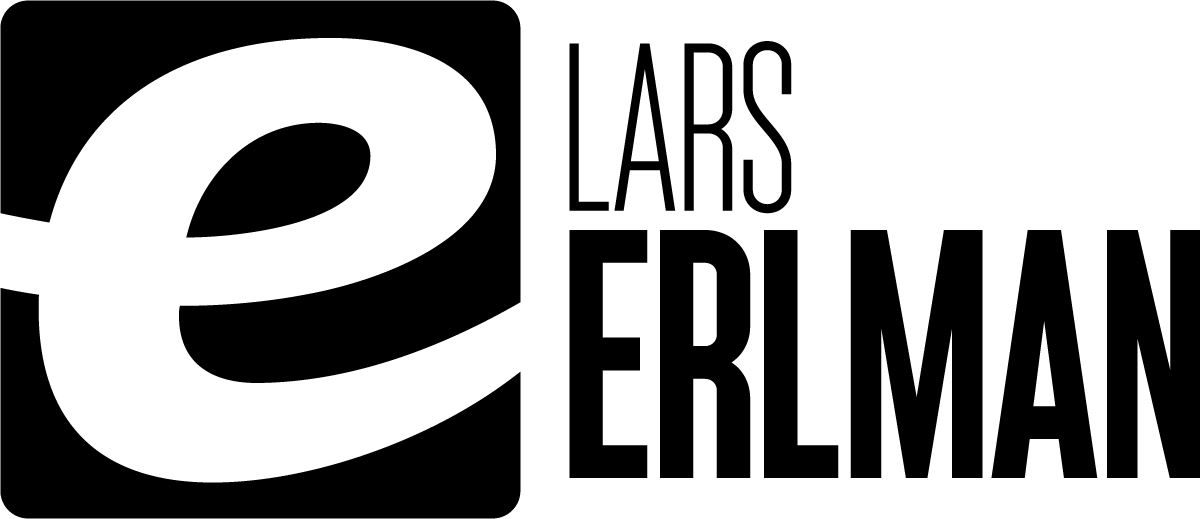 Pressmeddelande 2014-06-30Tre års förberedelse – Superklassikern är näraDen 4 juli är det dags – då ska Lars Erlman genomföra sin Superklassiker. Alla lopp som ingår i En svensk klassiker ska klaras av i ett svep under 24 timmar på de geografiskt rätta platserna. Starten sker i Motala kl 12.00 och målgång beräknas ett knappt dygn senare under Vansbrosimningen.BakgrundFör tre år sedan, sommaren 2011, bestämde sig Lars Erlman för att göra en radikal förändring i sitt liv. Han gjorde det mesta lite för mycket och hade svårt att sätta gränser. För både sin egen och familjens skull behövdes en balans i tillvaron och en livsstilsförändring var helt enkelt nödvändigt. Ett delmål i detta är Superklassikern. Det handlar alltså inte om att vara först eller att göra loppen snabbast, syftet är att bevisa att det går att göra en sådan utmanande förändring utan att tidigare ha varit särskilt vältränad.Tidschema Superklassikern:4 juli12.00 – Start i Motala, Vätternrundan – mål Motala IP20.45 – Helikopter mot Lidingö22.00 – Start Lidingöloppet5 juli01.00 – Helikopter mot Sälen03.15 – Start Vasaloppet (rullskidor)08.45 – Målgång Mora flygfält.09.45 – Landning med helikopter vid starten i Vansbro, terminalområdet Dalasågen10.30 – Start Vansbrosimningenca 11.30 – MålgångLoppetUnder Vätternrundan kommer Lars Erlman att följas av 16 andra cyklister och 3 följebilar. Klungan kommer att ledas av Simon Galle. Under Lidingöloppet deltar några vältränade löpare samt en följecykel. Vid starten i Sälen väntar 3 elitskidåkare från IFK Mora – Daniel Svensson (årets kransmas), Mikael Sandgren och Marika Sundin – som kommer att åka sträckan tillsammans med Lars. Rullskidfärden går längs Vasaloppsvägen, och eftersom den är något kortare fortsätter Lars förbi Vasaloppsmålet i Mora ut till Mora flygfält. Om allt går enligt plan så är det alltså målgång i Vansbro ca. ett dygn efter start.Direktrapportering kommer att ske via:
http://erlman.se/folj-lars (här kommer flöden från mina sociala medier att samlas)http://instagram.com/larserlmanhttps://twitter.com/Larserlmanhttps://www.facebook.com/larserlman?ref=hlhttps://www.youtube.com/channel/UCzG4SBEs2DH1C-wE-F—HlQTelefon 070-557 40 83 kommer att vara bemannad hela dygnet.Presskonferens kommer att hållas i Eljas motors/Hyundais monter klockan 12.00 lördagen den 5 juli, vid målområdet på Vansbrosimningen. Bilder: https://www.dropbox.com/sh/obngmv238eq1f4b/AABjqyNfR9rjWyjuCD8Yp7YoaFör mer information:Lars Erlman, 070-557 40 83lars@erlman.sewww.erlman.se